LISTE MESURES D’URGENCE & CONTACTS	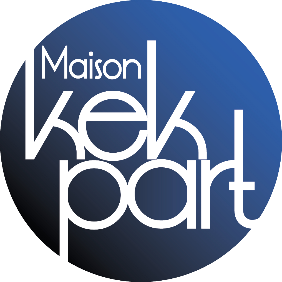   Direction de la protection de la jeunesse  Urgence sociale (24h)                               450 679-0831        signalement                                                                         514 721-1811                                                                         1-800 361-5310Centre jeunesse Montérégie                     450 679-0140DPJ Longueuil                                               450 928-4777         rejoindre t.s POLICE Urgence (ambulance, pompier)                911Ville de Longueuil                                        450 646-8550Police de Longueuil                                     450 463-7011Sûreté du Québec                                       1 800 461-2131 Info Azimut                                                   450 646-8550SANTÉ ET SERVICE SOCIAUX CLSC Longueuil Est                                      450 463-2850CLSD Longueuil Ouest                                450 651-9830Service de référence de l’ordre des psychologues                     1 800 561-1223   / 514 738-1223     Centre anti-poison                                      1 800 463-5060Info-Sida                                                        514 523-4636Grossesses secours                                     514 271-0554 LIGNES TÉLÉPHONIQUE D’INTERVENTION Tel-Aide                                                         514 935-1105Tel-Jeunes (24h)                                          1 800 263-2266 Tel-Jeunes TEXTO                                        514 600-1002Suicide-Action (24h)                                    1 866 277-3553 / 514 723-4000Ligne Parents                                                1 800 361-5085 / 514 288-5555    (+ gr. d’entraide)HÉBERGEMENT LONGUEUIL L’Antre-temps                                             	450 651-0125     (16-21 ans, mixte) La Maison de la paix                                  	450 674-0059     (15-18 ans avec t.s)La Casa                                                          450 442-4777     (hommes 18-30 ans)Le Baluchon                                                  450 773-8818     (12-17 ans, mixte)DROGUE Drogue : aide et références             	514 527-26269Al-Anon/Al-Teen                                    	514 866-9803     (alcool, gr.soutien)Cocaïnomane Anonyme                             514 527-9999Maison Jean Lapointe                                 514 288-2611 (info générales)                  				 514 381-1218 (prog. Ado :interne)Virage                                                            450 443-2100 (externe)Le Portage                                                     514 939-0202 (int. Sonia Leblanc)SUICIDE Suicide action (24h)                                    514 723-4000Service de références de L’ordre des psychologues                          514 738-1223 Psychologue (payants)                               450 651-9963 Hélène Gosselin                                                                        450 448-3621 Yves Archambault VIOLENCE Entraide pour Homme                                450 672-6461 (agresseur 18 ans et +)                                                                         450 651-4447Carrefour pour Elle                                      450 651-5800 (victime)Centre d’aide auxVictimes d’agressions sexuelles                450 934-4504 SOS Violence conjugale                              1 800 363-9010 DÉPANNAGE DE NOURRITURE Entraide chez nous                                      450 468-1726 (ferme à 16h)Carrefour jeunesse                                      450 677-9021                                                                        Cellulaire : 514 953-2566 Église Notre-Dame-de-Grâce                     450 679-5114Action Nouvelle-Vie                                     450 646-5015 Bouffe pour tous                                          450 670-5449ÉCOLE SECONDAIRES DE LONGUEUIL École Jacques-Rousseau                                450 651-6800École Gérard-Filion                                         450 679-9100École Saint-Jean-Baptiste                              450 679-3990AVOCAT Éric Hamel (avocat jeunesse)                        450 646-4402                                                                                                  1000 boul. Roland Therrien Longueuil, QC, Canada, J4J 5H3 | 450.677.3821                                                                                                                                                                                    www.maisonkekpart.com                                                                                            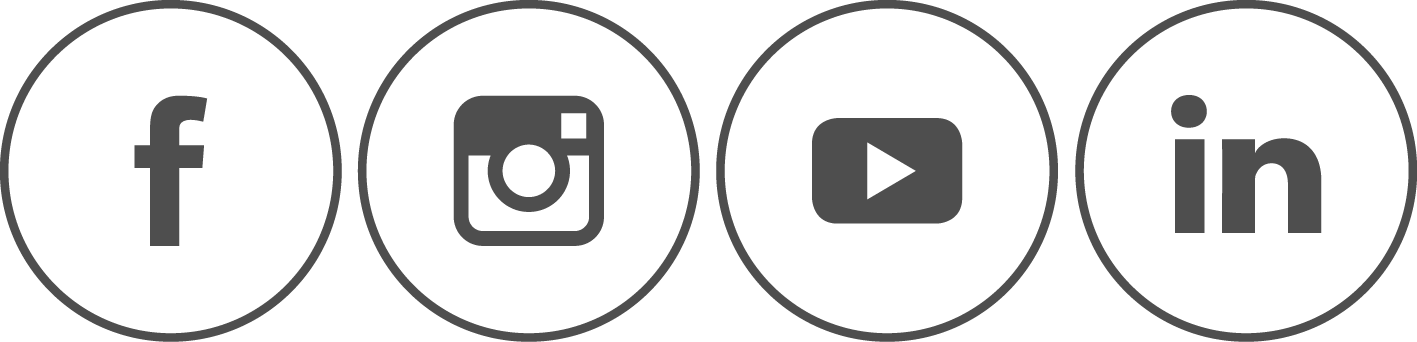 